Les archers de « L’ÉTOILE DE BROU »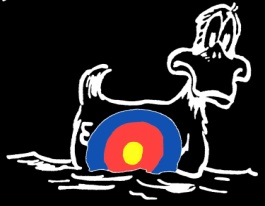 Vous invitent à leur concoursTIR EN SALLE              2 X 18 mètres (4 séries)Sélectif pour le Championnat de FranceSamedi 25 et Dimanche 26 JANVIER 2019	A la salle des Sports située rue de MOTTEREAU		Coordonnées GPS: N 48° 12’ 50.6’’    E 001° 09’ 59.5‘’                                Concours "Spécial Jeunes et AD" (Uniquement sur départ 1 et 2 ) * Résultats après départ 2.   TABLEAU SPECIALS JEUNES ET DEBUTANTS ADULTES					Départ 1	Départ 2	Départ 3	Départ 4					Samedi		Samedi		Dimanche	Dimanche	Ouverture du greffe:		13 h00		17 h00		8 h00		13 h00	Échauffement		             13 h 30	             17 h 30	             8 h 30	              13 h 30	Début des tirs:		            14 h00	            18 h00	             9 h00		14 h00	                	Arc Compound de Cadets à S 3	                          Blason  Tri spots			Arc Classique  de cadet a S3                                     Blason 40 cms  ou  Tri spots a préciser a l inscription                                            Barbow  de junior a S3                                            Blason 40 cms  ou  Tri spots a préciser a l inscription			Benjamins  , minimimes	 et Bare Bow cadet        Blason 60 cms ou  Tri spots a préciser a l inscription	Engagements:	Adultes:	7,00 €		Jeunes:	4,00 €Tenue de Club souhaitée et chaussures de sport obligatoires.Présentation d'une carte d'identité si absence de photo sur l'attestation de licenceArbitres responsable: Mme Corine DESCAMPS    Adj Dominique PESSONRécompenses le dimanche vers 17 h 30.	Aux trois premiers, 	Suivi d’un « Pot de l’amitié »Buffet ,Crêpes et Buvette pendant toute la durée du concoursInscription: Philippe BOUCHER Mail: philippe.boucher76@sfr.fr Tél. 0770282854 Chèque à l’ordre de Étoile de Brou section Tir à l’ArcUn mail de confirmation vous sera adresséNIVEAUPOUSSINJEUNES(Benjamins-Minimes)ADOS(Cadets-Juniors)ADULTESN 310M  D12215M  D12215M  D8015M  D80N 215M  D12215M  D8015M  D6015M  D60N 115M  D8015M  D6018M  D6018M  D60